Periode 1 BemestingLesbrief 1 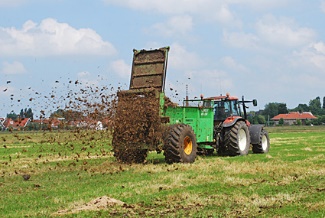 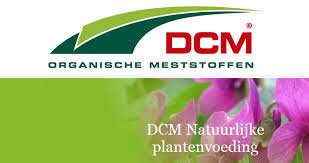 1. Vraag aan je bpv begeleider of en welke van de volgende organische meststoffen er worden gebruikt op jouw bedrijf:1. Dierlijke mest2. Vaste meststoffen van organische afkomst3. Vloeibare meststoffen van organische afkomst4. Organische groei-stimulanten 2. Geef bij 2 en 3 aan welke voedingselementen erin zitten